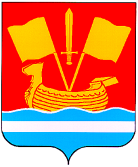 АДМИНИСТРАЦИЯ КИРОВСКОГО МУНИЦИПАЛЬНОГО РАЙОНА ЛЕНИНГРАДСКОЙ ОБЛАСТИП О С Т А Н О В Л Е Н И Еот 7 ноября 2023 г. № 1381О внесении изменений в постановление администрации Кировского муниципального района Ленинградской области от 25 ноября 2021 года № 2012 «Об утверждении Порядка разработки, реализации  и оценки эффективности муниципальных программ Кировского муниципального района Ленинградской области»В соответствии с постановлением Правительства Ленинградской области от 29.09.2023 № 679 «Об утверждении Порядка разработки, реализации  и оценки эффективности государственных программ Ленинградской области»:1. Внести  следующие изменения в постановление администрации Кировского муниципального района Ленинградской области от 25.11.2021     № 2012 «Об утверждении Порядка разработки, реализации  и оценки эффективности муниципальных программ Кировского муниципального района Ленинградской области» (далее – Порядок):1.1. Пункт 1.3. раздела 1 Порядка дополнить первым абзацем следующего содержания:«1.3. Муниципальная программа содержит: региональные проекты - содержат мероприятия федеральных проектов, включенных в национальные проекты, реализуемые на территории муниципального образования, в том числе в рамках предоставления межбюджетных трансфертов;приоритетные проекты - содержат мероприятия приоритетных проектов Ленинградской области, реализуемые на территории муниципального образования, в том числе в рамках предоставления межбюджетных трансфертов;отраслевые проекты - содержат мероприятия отраслевых проектов Ленинградской области, реализуемые на территории муниципального образования, в том числе в рамках предоставления межбюджетных трансфертов;муниципальные проекты - разрабатываются муниципальным образованием самостоятельно;комплексы процессных мероприятий - содержат мероприятия государственных программ Ленинградской области, реализуемые в рамках процессной части на территории муниципального образования, в том числе           в рамках межбюджетных трансфертов и мероприятия, реализуемые муниципальным образованием самостоятельно».1.2. Пункт 1.4. раздела 1 Порядка изложить в следующей редакции:«1.4. Разработка и реализация муниципальных программ осуществляется исходя из следующих принципов:а) обеспечение планирования и реализации муниципальных программ            с учетом необходимости достижения национальных целей и целевых показателей, их характеризующих, а также стратегических целей                            и приоритетов развития соответствующей отрасли или сферы социально-экономического развития Ленинградской области, установленных                            в государственных программах Ленинградской области;б) синхронизация муниципальных программ с государственными программами Ленинградской области;в) обеспечение достижения стратегических целей, задач и приоритетов, установленных стратегией социально-экономического развития Кировского муниципального района Ленинградской области и планом мероприятий по реализации стратегии социально-экономического развития Кировского муниципального района Ленинградской области;г) включение в состав муниципальной программы  всех инструментов и мероприятий в соответствующих отрасли и сфере (включая меры организационного характера, осуществление контрольно-надзорной деятельности, совершенствование нормативного регулирования отрасли, налоговые, таможенные, тарифные, кредитные и иные инструменты);д) обеспечение консолидации бюджетных ассигнований районного  бюджета, в том числе предоставляемых межбюджетных трансфертов                     из областного бюджета районному бюджету, бюджетов городских и сельских поселений, бюджетных ассигнований бюджетов территориальных государственных внебюджетных фондов, а также внебюджетных источников, направленных на достижение целей муниципальной программы и влияющих на достижение показателей, выполнение (достижение) мероприятий (результатов), запланированных в муниципальных программах;е) выделение в структуре муниципальных программ:проектов, направленных на получение уникальных результатов                        в условиях временных и ресурсных ограничений, определяемых, формируемых и реализуемых в соответствии с постановлением Правительства Ленинградской области от 16 мая 2017 года N 164 «Об организации проектной деятельности в органах исполнительной власти Ленинградской области», постановлением администрации Кировского муниципального района Ленинградской области от 1 сентября 2022 № 963 «Об организации проектной деятельности в администрации Кировского муниципального района Ленинградской области»  (далее - Положение                    о проектной деятельности);процессных мероприятий, реализуемых непрерывно либо                                  на периодической основе;ж) закрепление должностного лица, ответственного за реализацию государственной программы, а также каждого структурного элемента такой программы».1.3. В пункте 1.5. раздела 1 Порядка  заменить слова «в контрольно-счетную комиссию совета депутатов Кировского муниципального района Ленинградской области» словами «в контрольно-счетную палату Кировского муниципального района Ленинградской области».1.4. Дополнить пункт 2.4. раздела 2 Порядка подпунктом 2.4.10 следующего содержания:«2.4.10 Решения о заключении от имени Кировского муниципального района Ленинградской области муниципальных контрактов, предметом которых является выполнение работ (оказание услуг), длительность производственного цикла выполнения (оказания) которых превышает срок действия утвержденных лимитов бюджетных обязательств, в рамках муниципальной программы, утверждаются отдельными правовыми актами                  в соответствии с действующим законодательством, в наименовании правовых актов указывается наименование соответствующей муниципальной программы».1.5. Пункт 2.5. раздела 2 Порядка изложить в следующей редакции:«2.5. Муниципальная программа в качестве структурных элементов содержит региональные проекты, приоритетные проекты, отраслевые проекты, в совокупности составляющие проектную часть муниципальной программы, а также комплексы процессных мероприятий. Совокупность структурных элементов составляет структуру муниципальной программы.В проектную часть муниципальной программы включаются:а) мероприятия по строительству, реконструкции, приобретению объектов;б) иные мероприятия, отвечающие критериям проектной деятельности.В процессную часть муниципальной программы  включаются комплексы процессных мероприятий, содержащие:выполнение муниципальных заданий на оказание муниципальных услуг;предоставление мер социальной поддержки населению Кировского муниципального района Ленинградской области;предоставление дотаций на выравнивание бюджетной обеспеченности муниципальных образований городских и сельских поселений;осуществление текущей деятельности казенных учреждений;обслуживание муниципального долга;иные мероприятия, направленные на достижение цели муниципальной  программы, не относящиеся к проектной части.Допускается включение в процессную часть муниципальной программы мероприятий, для которых целевые показатели (индикаторы)                                    не устанавливаются.Формирование и реализация региональных, приоритетных и отраслевых проектов осуществляются в соответствии с Положением о проектной деятельности».1.6. Дополнить раздел 2 Порядка пунктом 2.9. следующего содержания:«2.9. Сроки реализации муниципальной программы устанавливаются               с учетом сроков и этапов реализации стратегии социально-экономического развития Кировского муниципального района Ленинградской области,                 но не менее чем на три года».1.7. В пункте 3.6. раздела 3 Порядка  заменить слова «контрольно-счетной комиссией совета депутатов Кировского муниципального района Ленинградской области» словами «контрольно-счетной палатой Кировского муниципального района Ленинградской области».1.8.  В пункте 3.11. раздела 3 Порядка  заменить слова «контрольно-счетной комиссии совета депутатов Кировского муниципального района Ленинградской области» словами «контрольно-счетной палаты Кировского муниципального района Ленинградской области».1.9. В пункте 4.5. раздела 4 Порядка  заменить слова «контрольно-счетной комиссией совета депутатов Кировского муниципального района Ленинградской области» словами «контрольно-счетной палатой Кировского муниципального района Ленинградской области». 2. Настоящее постановление вступает в силу после официального опубликования в средстве массовой информации газете «Ладога», подлежит размещению на сайте администрации Кировского муниципального района Ленинградской области в сети «Интернет».3. Контроль за исполнением постановления возложить на заместителя главы администрации по экономике и инвестициям.Первый заместитель главы администрации                                                                   С.А. Ельчанинов                                                                               